РЕШЕТИЛІВСЬКА МІСЬКА РАДА
ПОЛТАВСЬКОЇ ОБЛАСТІ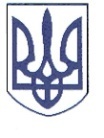 (сорокова позачергова сесія сьомого скликання)РІШЕННЯ16 жовтня 2020 року                                                                          № 1151-40-VIIПро прийняття із спільної власності територіальних громад Решетилівського району в комунальну власність Решетилівської міської територіальної громади  КНП „Центр первинної медико-санітарної допомоги Решетилівської районної ради Полтавської області”Керуючись Бюджетним кодексом України, Законами України „Про місцеве самоврядування в Україні”, „Про передачу об’єктів права державної та комунальної власності”, „Про добровільне об’єднання територіальних громад”, постановою Кабінету Міністрів України від 21 вересня 1998 року № 1482 „Про передачу об’єктів права державної та комунальної власності”, рішенням Решетилівської міської ради від 23 вересня 2020 року № 1125-39-VII „Про клопотання перед Решетилівською районною радою щодо передачі у комунальну власність Решетилівської міської територіальної громади майнового комплексу в цілому Комунального некомерційного підприємства „Центр первинної медико-санітарної допомоги Решетилівської районної ради Полтавської області”, рішенням Решетилівської районної ради від 08 жовтня 2020 року № 726-38-VII „Про передачу КНП „Центр первинної медико-санітарної допомоги Решетилівської районної ради Полтавської області” із спільної власності територіальних громад Решетилівського району в комунальну власність Решетилівської міської територіальної громади”, Решетилівська міська рада,ВИРІШИЛА:1. Прийняти з 20 жовтня 2020 року в комунальну власність Решетилівської міської територіальної громади в особі міської ради  з спільної власності територіальних громад Решетилівського району Комунальне некомерційне підприємство „Центр первинної медико-санітарної допомоги Решетилівської районної ради Полтавської області” (Код ЄДРПОУ    38534915), матеріальні цінності, активи та зобов’язання. 2. Змінити назву з Комунального некомерційного підприємства „Центр первинної медико-санітарної допомоги Решетилівської районної ради Полтавської області” на Комунальне некомерційне підприємство „Центр первинної медико-санітарної допомоги Решетилівської міської ради Полтавської області”.3. Решетилівській міській раді увійти засновником Комунального некомерційного підприємства „Центр первинної медико-санітарної допомоги Решетилівської міської ради Полтавської області”.4. Затвердити Статут Комунального некомерційного підприємства „Центр первинної медико-санітарної допомоги Решетилівської міської ради Полтавської області” в новій редакції (додається).5. Уповноважити директора Комунального некомерційного підприємства „Центр первинної медико-санітарної допомоги Решетилівської міської ради Полтавської області”, подати передбачені чинним законодавством документи до Державного реєстратора юридичних осіб,  фізичних осіб-підприємців та громадських формувань для внесення  змін до відомостей та здійснення державної реєстрації Статуту.6. Трудові відносини з директором та працівниками підприємства врегулювати згідно з трудовим законодавством України та взяти до уваги, що зміна власника підприємства не тягне за собою припинення дії трудового договору з працівниками (стаття 36 Кодексу законів про працю України).7. Делегувати в склад комісії з приймання - передачі:- Сивинську Інну Василівну – першого заступника міського голови  Решетилівської міської ради;- Момот Світлану Григорівну – начальника відділу бухгалтерського обліку, звітності та адміністративно-господарського забезпечення-головного бухгалтера;- Колотій Наталію Юріївну – начальника відділу з юридичних питань та управління комунальним майном.8. Комісії з приймання - передачі здійснити в установленому порядку дії стосовно укладання, затвердження та підписання передавального акту балансових рахунків, матеріальних цінностей, активів та зобов’язань. 9. Визначити балансоутримувачем рухомого та нерухомого майна, споруд та приміщень Комунальне некомерційне підприємство „Центр первинної медико-санітарної допомоги Решетилівської  міської ради Полтавської області”.10. Контроль за виконанням даного рішення покласти на постійну комісію з питань соціального захисту населення, освіти, культури, фізичного виховання, охорони здоров’я та соціальної політики (Черкун Ю.Є.).Секретар міської ради                                                              О.А.Дядюнова                                                                                  ЗАТВЕРДЖЕНОрішення  Решетилівської  міської ради сьомого скликання 16 жовтня  2020 року №1151-40-VІІ (40 позачергова сесія)Секретар міської ради_____________  О.А. ДядюноваС Т А Т У ТКомунального некомерційного підприємства „Центр первинної медико-санітарної допомоги Решетилівської міської ради Полтавської області”(в новій редакції)м. Решетилівка2020 рік1. Загальні положення1.1. Комунальне некомерційне підприємство «Центр первинної медико-санітарної допомоги Решетилівської міської ради  Полтавської області» (надалі – Підприємство) є закладом охорони здоров’я – комунальним унітарним некомерційним підприємством, що надає первинну медичну допомогу в порядку та на умовах, встановлених законодавством України та цим Статутом, здійснює управління медичним обслуговуванням прикріпленого населення, вживає заходи з профілактики захворювань населення та підтримання громадського здоров’я.1.2. Підприємство створене рішенням сорокової позачергової сесії Решетилівської міської ради сьомого скликання (надалі – Засновник) від 16.10.2020 року №1151-40-VІІ  відповідно до Закону України «Про місцеве самоврядування в Україні». Майно підприємства є комунальною власністю Решетилівської міської територіальної громади.1.3. Засновником, Власником майна Підприємства є Решетилівська міська територіальна громада в особі Решетилівської міської ради Полтавської області. Підприємство є підпорядкованим, підзвітним та підконтрольним Засновнику.1.4. Підприємство здійснює господарську некомерційну діяльність, спрямовану на досягнення соціальних та інших результатів без мети одержання прибутку.1.5. Підприємство у своїй діяльності керується Конституцією України, Господарським та Цивільним Кодексами України, законами України, постановами Верховної Ради України, актами Президента України та Кабінету Міністрів України, наказами та інструкціями Міністерства охорони здоров’я України, загальнообов’язковими нормативними актами інших центральних органів виконавчої влади, відповідними рішеннями Решетилівської міської ради та цим Статутом.
2. Найменування та місцезнаходження2.1. Найменування:2.1.1. Повне найменування Підприємства – КОМУНАЛЬНЕ НЕКОМЕРЦІЙНЕ ПІДПРИЄМСТВО «ЦЕНТР ПЕРВИННОЇ МЕДИКО-САНІТАРНОЇ ДОПОМОГИ РЕШЕТИЛІВСЬКОЇ МІСЬКОЇ РАДИ ПОЛТАВСЬКОЇ ОБЛАСТІ»;2.1.2. Скорочене найменування Підприємства: – КНП «ЦЕНТР ПМСД РЕШЕТИЛІВСЬКОЇ МІСЬКОЇ РАДИ».2.2. Місцезнаходження Підприємства: Україна, 38400, Полтавська область, місто Решетилівка, вулиця Грушевського, будинок 76в.
3. Мета та предмет діяльності3.1. Основною метою створення Підприємства є надання первинної медичної допомоги та здійснення управління медичним обслуговуванням прикріпленого населення, а також вжиття заходів з профілактики захворювань населення та підтримки громадського здоров’я.3.2. Відповідно до поставленої мети предметом діяльності Підприємства є:- медична практика з надання первинної та інших видів медичної допомоги населенню;- забезпечення  права  громадян  на  вільний вибір лікаря з надання первинної медичної допомоги у визначеному законодавством порядку;- організація   надання   первинної  медичної  допомоги  у   визначеному законодавством порядку, в тому  числі надання невідкладної медичної допомоги в разі гострого розладу фізичного чи психічного здоров’я пацієнтам, які не потребують екстреної, вторинної (спеціалізованої) або третинної (високоспеціалізованої) медичної допомоги;- проведення профілактичних щеплень;- планування,    організація,   участь   та   контроль     за  проведенням  профілактичних оглядів, здійснення профілактичних заходів, у тому числі безперервне відстеження стану здоров’я пацієнта з метою своєчасної профілактики, діагностики та забезпечення лікування хвороб, травм, отруєнь, патологічних, фізіологічних (під час вагітності) станів; - консультації щодо профілактики, діагностики, лікування хвороб, травм, отруєнь, патологічних, фізіологічних (під час вагітності) станів, а також щодо ведення здорового способу життя; - взаємодія з суб’єктами надання вторинної (спеціалізованої) та третинної (високоспеціалізованої) медичної допомоги з метою своєчасного діагностування та забезпечення дієвого лікування хвороб, травм, отруєнь, патологічних, фізіологічних (під час вагітності) станів з урахуванням особливостей стану здоров’я пацієнта;- організація відбору та спрямування хворих на консультацію та лікування до закладів охорони здоров’я та установ, що надають вторинну (спеціалізовану)  та третинну (високоспеціалізовану) медичну допомогу, а також відбору хворих на санаторно-курортне лікування та реабілітацію у визначеному законодавством порядку;- проведення експертизи тимчасової непрацездатності та контролю за видачею листків непрацездатності; - організація стаціонарозамінних форм надання медичної допомоги;- участь у проведенні інформаційної та освітньо-роз’яснювальної роботи серед населення щодо формування здорового способу життя;- участь у державних та регіональних програмах щодо організації пільгового забезпечення лікарськими засобами населення у визначеному законодавством порядку та відповідно до фінансового бюджетного забезпечення галузі охорони  здоров’я;- участь у державних та регіональних програмах щодо скринінгових обстежень,  профілактики, діагностики та лікування окремих захворювань у порядку, визначеному відповідними програмами та законодавством;- надання  рекомендацій  Засновнику  щодо  розробки  планів  розвитку первинної медичної допомоги об’єднаної територіальної громади;- визначення потреби структурних підрозділів Підприємства та населення у лікарських засобах, виробах медичного призначення, медичному обладнанні та транспортних засобах для забезпечення населення доступною, своєчасною та якісною медичною допомогою;- моніторинг забезпечення та раціональне використання лікарських засобів, виробів медичного призначення, медичного обладнання та транспортних засобів;- забезпечення підготовки, перепідготовки та підвищення кваліфікації працівників Підприємства;- залучення медичних працівників для надання первинної медико-санітарної допомоги, в тому числі залучення лікарів, що працюють як фізичні особи-підприємці за цивільно-правовими договорами, підтримка професійного розвитку медичних працівників для надання якісних послуг;- закупівля, зберігання та використання ресурсів, необхідних для надання медичних послуг, зокрема лікарських засобів, обладнання та інвентаря;- координація діяльності лікарів із надання первинної медичної допомоги з іншими суб’єктами надання медичної допомоги, зокрема закладами вторинної та третинної медичної допомоги, санаторіями, а також з іншими службами, що опікуються добробутом населення, зокрема соціальними службами  та правоохоронними органами;- надання платних послуг з медичного обслуговування населення відповідно до чинного законодавства України;- надання елементів паліативної допомоги пацієнтам на останніх стадіях перебігу невиліковних захворювань, яка включає комплекс заходів, спрямованих на полегшення фізичних та емоційних страждань пацієнтів, моральну підтримку членів їх сімей; - інші   функції,   що  зумовлюються  покладеними  на  Підприємство завданнями;- забезпечення дотримання міжнародних принципів доказової медицини та галузевих стандартів у сфері охорони здоров’я;- упровадження нових форм та методів профілактики, діагностики, лікування та реабілітації захворювань та станів;- направлення на медико-соціальну експертизу осіб зі стійкою втратою працездатності;- надання будь-яких послуг іншим суб’єктам господарювання, що надають первинну медичну допомогу.3.3. Підприємство може бути клінічною базою вищих медичних навчальних закладів усіх рівнів акредитації та закладів післядипломної освіти.
4. Правовий статус4.1. Підприємство є юридичною особою публічного права. Права та обов’язки юридичної особи Підприємство набуває з дня його державної реєстрації.4.2. Підприємство користується закріпленим за ним майном, що є  комунальною власністю Решетилівської міської територіальної громади, на праві оперативного управління.4.3. Підприємство здійснює некомерційну господарську діяльність, організовує свою діяльність відповідно до фінансового плану, затвердженого Засновником, самостійно організовує надання  робіт, послуг та реалізує їх за цінами (тарифами), що визначаються в порядку, встановленому законодавством.4.4. Збитки, завдані Підприємству внаслідок виконання рішень органів державної влади чи органів місцевого самоврядування, які було визнано судом неконституційними або недійсними, підлягають відшкодуванню зазначеними органами добровільно або за рішенням суду.4.5. Для здійснення господарської некомерційної діяльності Підприємство залучає і використовує матеріально-технічні, фінансові, трудові та інші види ресурсів, використання яких не заборонено законодавством.4.6. Підприємство має самостійний баланс, рахунки в Державному казначействі України, установах банків, круглу  печатку зі своїм найменуванням, штампи, а також бланки з власними реквізитами.4.7. Підприємство має право укладати договори (угоди), набувати майнових та особистих немайнових прав, нести обов’язки, бути особою, яка бере участь у справі, що розглядається в судах України, міжнародних та третейських судах.4.8. Підприємство самостійно визначає свою організаційну структуру за погодженням із Засновником, встановлює чисельність працівників і затверджує штатний розпис.4.9. Підприємство надає медичні послуги на підставі ліцензії на медичну практику. Підприємство має право здійснювати лише ті види медичної практики, які дозволені органом ліцензування при видачі ліцензії на медичну практику.4.10. Підприємство не може жодним чином розподіляти отримані доходи (прибутки) або їх частину серед засновників (учасників), членів Підприємства, працівників (окрім оплати їхньої праці, нарахування єдиного соціального внеску), членів органів управління та інших пов’язаних з ними осіб.4.11. Не вважається розподілом доходів Підприємства в розумінні п. 4.10. Статуту використання Підприємством власних доходів (прибутків) виключно для фінансування видатків на утримання такої неприбуткової організації, реалізації мети (цілей, завдань) та напрямів діяльності, визначених Статутом.5. Статутний капітал. Майно та фінансування 5.1. Майно Підприємства є комунальною власністю Решетилівської міської територіальної громади і закріплюється за ним на праві оперативного управління. Майно Підприємства становлять необоротні та оборотні активи, основні засоби та грошові кошти, а також інші цінності, передані йому Засновником, вартість яких відображається у самостійному балансі Підприємства.5.2. Підприємство не має права відчужувати або іншим способом розпоряджатись закріпленим за ним майном, що належить до основних фондів без попередньої згоди Засновника. Підприємство не має права безоплатно передавати належне йому майно третім особам (юридичним чи фізичним особам) крім випадків, передбачених законодавством. Усі питання, які стосуються відмови від права на земельну ділянку, що знаходиться на балансі Підприємства або її відчуження, вирішуються виключно Засновником.5.3. Джерелами формування майна та коштів Підприємства є:5.3.1. Майно, передане Підприємству відповідно до рішення про його створення;5.3.2. Кошти місцевого бюджету (бюджетні кошти);5.3.3. Власні надходження Підприємства: кошти від здачі в оренду (зі згоди Засновника) майна, закріпленого на праві оперативного управління; кошти та інше майно, одержані від надання  робіт, послуг;5.3.4. Цільові кошти;5.3.5. Кошти, отримані за договорами з центральними органами виконавчої влади, що реалізує державну політику у сфері державних фінансових гарантій медичного обслуговування населення;5.3.6. Кредити банків;5.3.7. Майно, придбане у інших юридичних або фізичних осіб;5.3.8. Майно, що надходить безоплатно або у вигляді безповоротної фінансової допомоги чи добровільних благодійних внесків, пожертвувань юридичних і фізичних осіб; надходження коштів на виконання програм соціально-економічного розвитку регіону, програм розвитку медичної галузі;5.3.9. Майно та кошти, отримані з інших джерел, не заборонених чинним законодавством України;5.3.10. Інші джерела, не заборонені законодавством.Вилучення майна Підприємства може мати місце лише у випадках, передбачених чинним законодавством України.5.4. Статутний капітал Підприємства становить: 100 грн (сто) гривень 00 копійок.5.5. Підприємство може одержувати кредити для виконання статутних завдань під гарантію Засновника.5.6. Підприємство має право надавати в оренду майно, закріплене за ним на праві оперативного управління, юридичним та фізичним особами відповідно до чинного законодавства України та локальних нормативних актів органів місцевого самоврядування (за погодженням із Засновником). 5.7. Підприємство самостійно здійснює оперативний, бухгалтерський облік, веде статистичну, бухгалтерську та медичну звітність і подає її органам, уповноваженим здійснювати контроль за відповідними напрямами діяльності Підприємства у визначеному законодавством порядку.5.8. Власні надходження Підприємства використовуються відповідно до чинного законодавства України.
6. Права та обов’язки6.1. Підприємство має право:6.1.1. Звертатися у порядку, передбаченому законодавством, до центральних та місцевих органів виконавчої влади, органів місцевого самоврядування, та також підприємств і організацій незалежно від форм власності та підпорядкування, для отримання інформації та матеріалів, необхідних для виконання покладених на Підприємство завдань;6.1.2. Самостійно планувати, організовувати і здійснювати свою статутну діяльність, визначати основні напрямки свого розвитку відповідно до своїх завдань і цілей, у тому числі спрямовувати отримані від господарської діяльності кошти на утримання Підприємства та його матеріально-технічне забезпечення;6.1.3. Укладати господарські угоди з підприємствами, установами, організаціями незалежно від форми власності та підпорядкування, а також фізичними особами відповідно до законодавства. Здійснювати співробітництво з іноземними організаціями відповідно до законодавства;6.1.4. Самостійно визначати напрямки використання грошових коштів у порядку, визначеному чинним законодавством України;6.1.5. Здійснювати власне будівництво, реконструкцію, капітальний та поточний ремонт основних засобів у визначеному законодавством порядку;6.1.6. Залучати підприємства, установи та організації для реалізації своїх статутних завдань у визначеному законодавством порядку;6.1.7. Співпрацювати з іншими закладами охорони здоров’я, науковими установами та фізичними особами – підприємцями;6.1.8. Надавати консультативну допомогу з питань, що належать до його компетенції, спеціалістам інших закладів охорони здоров’я на їх запит;6.1.9. Створювати структурні підрозділи Підприємства відповідно до чинного законодавства України;6.1.10. Здійснювати інші права, що не суперечать чинному законодавству.6.2. Підприємство:6.2.1. Створює належні умови для високопродуктивної праці, забезпечує додержання законодавства про працю, правил та норм охорони праці, техніки безпеки, соціального страхування;6.2.2. Здійснює бухгалтерський облік, веде фінансову та статистичну звітність згідно з законодавством.6.3. Обов’язки Підприємства:6.3.1. Керуватись у своїй діяльності Конституцією України, законами України, актами Президента України та Кабінету Міністрів України, нормативно-правовими актами Міністерства охорони здоров’я України, іншими нормативно-правовими актами та цим Статутом;6.3.2. Планувати свою діяльність з метою забезпечення належного та якісного медичного обслуговування населення Решетилівської міської територіальної громади;6.3.3. Створювати для працівників належні і безпечні умови праці, забезпечувати додержання чинного законодавства України про працю, правил та норм охорони праці, техніки безпеки, соціального страхування;6.3.4. Забезпечувати своєчасну сплату податкових та інших обов’язкових платежів з урахуванням своєї статутної діяльності та відповідно до чинного законодавства України;6.3.5. Розробляти та реалізовувати кадрову політику, контролювати підвищення кваліфікації працівників;6.3.6. Акумулювати власні надходження та витрачати їх з метою забезпечення діяльності Підприємства відповідно до чинного законодавства України та цього Статуту.
7. Управління Підприємством  та  контроль за його діяльністю7.1. Управління Підприємством здійснює Решетилівська міська рада (Засновник). 7.2. Поточне керівництво (оперативне управління) Підприємством здійснює керівник Підприємства – Директор, який призначається на посаду, звільняється з посади в порядку визначеному чинним законодавством, відповідним розпорядженням міського голови та який відповідає кваліфікаційним вимогам МОЗ. Строк найму, права, обов’язки і відповідальність Директора, умови його матеріального забезпечення, інші умови найму визначаються контрактом.    7.3. Засновник (Власник):7.3.1. Визначає головні напрямки діяльності Підприємства, затверджує плани діяльності та звіти про його виконання;7.3.2. Затверджує статут Підприємства та зміни до нього;7.3.3. Затверджує фінансовий план Підприємства та контролює його виконання; 7.3.4. Призначає на умовах контракту та звільняє керівника Підприємства, здійснює контроль за виконанням умов контракту (розпорядженням міського голови);7.3.5. Погоджує Підприємству договори про спільну діяльність, за якими
використовується нерухоме майно, що перебуває в його оперативному
управлінні, кредитні договори та договори застави;7.3.6. Здійснює контроль за ефективністю використання майна, що є комунальною власністю Решетилівської міської територіальної громади та закріплене за Підприємством на праві оперативного управління;7.3.7. Приймає рішення про реорганізацію та ліквідацію Підприємства, призначає ліквідаційну комісію, комісію з припинення, затверджує ліквідаційний баланс.7.4. Місцевий орган виконавчої влади укладає з Підприємством договори про надання медичного обслуговування за рахунок коштів місцевого бюджету.7.5. Керівник Підприємства:7.5.1. Діє без довіреності від імені Підприємства, представляє його інтереси в органах державної влади і органах місцевого самоврядування, інших органах, у відносинах з іншими юридичними та фізичними особами, підписує від його імені документи та видає довіреності та делегує право підпису документів іншим посадовим особам Підприємства, укладає договори, відкриває в органах Державної казначейської служби України та установах банків поточні та інші рахунки;7.5.2. Самостійно вирішує питання діяльності Підприємства за винятком тих, що віднесені законодавством та цим Статутом до компетенції Засновника;7.5.3. Організовує роботу Підприємства щодо надання населенню первинної медичної допомоги згідно з вимогами нормативно-правових актів;7.5.4. Несе відповідальність за формування та виконання фінансового плану і плану розвитку Підприємства, результати його господарської діяльності, виконання показників ефективності діяльності Підприємства, якість послуг, що надаються Підприємством, використання наданого на праві оперативного управління Підприємству майна Решетилівської міської територіальної громади і доходу згідно з вимогами законодавства, цього Статуту та укладених Підприємством договорів;7.5.5. Користується правом розпорядження майном та коштами Підприємства відповідно до законодавства та цього Статуту. Забезпечує ефективне використання і збереження закріпленого за Підприємством на праві
оперативного управління майна;7.5.6. У межах своєї компетенції видає накази та інші акти, дає вказівки обов’язкові для виконання всіма підрозділами та працівниками Підприємства;7.5.7. Забезпечує контроль за веденням та зберіганням медичної та іншої документації;7.5.8. У строки і в порядку, встановлені законодавством, повідомляє відповідні органи про будь-які зміни в даних про Підприємство, внесення яких є обов’язковим до Єдиного державного реєстру юридичних осіб та фізичних осіб-підприємців та громадських формувань;7.5.9. Подає в установленому порядку Засновнику квартальну, річну, фінансову та іншу звітність Підприємства, зокрема щорічно до 01 лютого надає Засновнику бухгалтерську та статистичну звітність, інформацію про рух основних засобів, за запитом Засновника надає звіт про оренду майна, а також інформацію про наявність вільних площ, придатних для надання в оренду;7.5.10. Приймає рішення про прийняття на роботу, звільнення з роботи працівників Підприємства, а також інші, передбачені законодавством про працю рішення в сфері трудових відносин, укладає трудові договори з працівниками Підприємства. Забезпечує раціональний добір кадрів, дотримання працівниками правил внутрішнього трудового розпорядку. Створює умови підвищення фахового і кваліфікаційного рівня працівників згідно із затвердженим в установленому порядку штатним розписом;7.5.11. Забезпечує проведення колективних переговорів, укладення колективного договору в порядку, визначеному законодавством України;7.5.12. Призначає на посаду та звільняє з посади своїх заступників і головного бухгалтера Підприємства. Призначає на посади та звільняє керівників структурних підрозділів, інших працівників;7.5.13. Забезпечує дотримання на Підприємстві вимог законодавства про охорону праці, санітарно-гігієнічних та протипожежних норм і правил, створення належних умов праці;7.5.14. Вживає заходи для своєчасної та в повному обсязі виплати заробітної плати, а також передбачених законодавством податків, зборів та інших обов’язкових платежів;7.5.15. Несе відповідальність за збитки, завдані Підприємству з вини керівника Підприємства в порядку, визначеному законодавством;7.5.16. Затверджує положення про структурні підрозділи Підприємства, інші положення та порядки, що мають системний характер, зокрема:- положення  про  преміювання  працівників  за  підсумками  роботи Підприємства;  - порядок надходження і використання коштів, отриманих як благодійні внески, гранти та дарунки;- порядок приймання, зберігання, відпуску та обліку лікарських засобів
та медичних виробів;7.5.17. За погодженням із Засновником та відповідно до вимог законодавства має право укладати договори оренди майна;7.5.18. Вирішує інші питання, віднесені до компетенції керівника Підприємства згідно із законодавством, цим Статутом, контрактом між Засновником і керівником Підприємства.7.6. Керівник Підприємства та головний бухгалтер несуть персональну відповідальність за додержання порядку ведення і достовірність обліку та статистичної звітності у встановленому законодавством порядку.7.7. У разі відсутності керівника Підприємства або неможливості виконувати свої обов’язки з інших причин, обов’язки виконує заступник керівника (заступник директора) чи інша особа згідно з функціональними (посадовими) обов’язками.8. Організаційна структура Підприємства8.1. Структура Підприємства, порядок внутрішньої організації та сфери діяльності структурних підрозділів Підприємства затверджуються Керівником Підприємства.8.2. Функціональні обов’язки та посадові інструкції працівників Підприємства затверджуються його керівником.8.3. Штатну чисельність Підприємства керівник визначає на власний розсуд на підставі фінансового плану Підприємства, погодженого в установленому законодавством та цим Статутом порядку, з урахуванням необхідності створення відповідних умов для забезпечення належної доступності та якості медичної допомоги.
9. Повноваження трудового колективу9.1. Працівники Підприємства мають право брати участь в управлінні Підприємством через загальні збори трудового колективу, професійні спілки, які діють у трудовому колективі, інші органи, уповноважені трудовим колективом на представництво, вносити пропозиції щодо поліпшення роботи Підприємства, а також з питань соціально-культурного і побутового обслуговування.Представники первинної профспілкової організації представляють інтереси працівників в органах управління Підприємства відповідно до законодавства. Підприємство зобов’язане створювати умови, які б забезпечували участь працівників у його управлінні.9.2. Трудовий колектив Підприємства складається з усіх працівників, які своєю працею беруть участь у його діяльності на основі трудового договору (контракту, угоди) або інших форм, що регулюють трудові відносини працівника з Підприємством.9.3. До складу органів, через які трудовий колектив реалізує своє право на участь в управлінні Підприємством, не може обиратися керівник Підприємства. Повноваження цих органів визначаються законодавством.9.4. Виробничі, трудові та соціальні відносини трудового колективу з адміністрацією Підприємства регулюються колективним договором.9.5. Право укладання колективного договору надається керівнику Підприємства, а від імені трудового колективу – уповноваженому ним органу. Сторони колективного договору звітують на загальних зборах колективу не менш ніж один раз на рік.9.6. Питання щодо поліпшення умов праці, життя і здоров’я, гарантії обов’язкового медичного страхування працівників Підприємства та їх сімей, а також інші питання соціального розвитку вирішуються трудовим колективом відповідно до законодавства, цього Статуту та колективного договору.9.7. Джерелом коштів на оплату праці працівників Підприємства є кошти, отримані в результаті його господарської некомерційної діяльності.Форми і системи оплати праці, норми праці, розцінки, тарифні ставки, схеми посадових окладів, умови запровадження та розміри надбавок, доплат, премій, винагород та інших заохочувальних, компенсаційних і гарантійних виплат встановлюються у колективному договорі з дотриманням норм і гарантій, передбачених законодавством, Генеральною та Галузевою угодами. Мінімальна заробітна плата працівників не може бути нижчою від встановленого законодавством мінімального розміру заробітної плати.
Умови оплати праці та матеріального забезпечення керівника Підприємства
визначаються контрактом, укладеним із Засновником.9.8. Працівники Підприємства провадять свою діяльність відповідно до Статуту, колективного договору та посадових інструкцій згідно з законодавством.10. Контроль та перевірка діяльності Підприємства10.1. Пiдприємство самостійно здiйснює оперативний та бухгалтерський облiк результатiв своєї дiяльностi та веде обробку та облiк персональних даних працiвникiв, а також веде юридичну, фiнансову та кадрову звiтнiсть. Порядок ведення бухгалтерського обліку та облiку персональних даних, статистичної, фiнансової та кадрової звiтностi визначається чиним законодавством України.10.2. Пiдприємство несе вiдповiдальнiсть за своєчасне i достовiрне подання передбачених форм звiтностi вiдповiдним органам.10.3. Контроль за фінансово-господарською дiяльнiстю Пiдприємства здiйснюють вiдповiднi державнi органи в межах їх повноважень та встановленого чинним законодавством України порядку.10.4. Засновник має право здiйснювати контроль фінансово-господарської дiяльностi Пiдприємства та контроль за якiстю i обсягом надання медичної допомоги. Пiдприємство подає Засновнику, за його вимогою, бухгалтерський звiт та iншу документацiю, яка стосується фінансово-господарської, кадрової, медичної дiяльностi.10.5. Контроль якості надання медичної допомоги хворим на Підприємстві здійснюється шляхом експертизи відповідності якості наданої медичної допомоги міжнародним принципам доказової медицини, вимогам галузевим стандартам в сфері охорони здоров’я та законодавству.11. Припинення діяльності Підприємства11.1. Припинення діяльності Підприємства здійснюється шляхом його реорганізації (злиття, приєднання, поділу, перетворення) або ліквідації – за рішенням Засновника, а у випадках, передбачених законодавством України, – за рішенням суду або відповідних органів державної влади.11.2. У разі припинення Підприємства (ліквідації, злиття, поділу, приєднання або перетворення) усі активи Підприємства передаються одній або кільком неприбутковим організаціям відповідного виду або зараховуються до доходу бюджету.11.3. Ліквідація Підприємства здійснюється ліквідаційною комісією, яка утворюється Засновником або за рішенням суду.11.4. Порядок і строки проведення ліквідації, а також строк для пред’явлення вимог кредиторами, що не може бути меншим ніж два місяці з дня опублікування рішення про ліквідацію, визначаються органом, який прийняв рішення про ліквідацію.11.5. Ліквідаційна комісія розміщує у друкованих засобах масової інформації повідомлення про припинення юридичної особи та про порядок і строк заявлення кредиторами вимог до неї, а наявних (відомих) кредиторів повідомляє особисто в письмовій формі у визначені законодавством строки.Одночасно ліквідаційна комісія вживає усіх необхідних заходів зі стягнення дебіторської заборгованості Підприємства.11.6. З моменту утворення ліквідаційної комісії до неї переходять повноваження з управління Підприємством. Ліквідаційна комісія складає ліквідаційний баланс та подає його органу, який утворив ліквідаційну комісію. Достовірність та повнота ліквідаційного балансу повинні бути перевірені в установленому законодавством порядку. Ліквідаційна комісія виступає в суді від імені Підприємства, що ліквідується.11.7. Черговість та порядок задоволення вимог кредиторів визначаються відповідно до законодавства.11.8. Працівникам Підприємства, які звільняються у зв’язку з його реорганізацією чи ліквідацією, гарантується дотримання їх прав та інтересів відповідно до законодавства про працю.11.9. Підприємство є таким, що припинило свою діяльність, із дати внесення до Єдиного державного реєстру запису про державну реєстрацію припинення юридичної особи.11.10. Все, що не передбачено цим Статутом, регулюється законодавством України.12. Порядок внесення змін до статуту Підприємства12.1. Зміни до цього Статуту вносяться за рішенням Засновника шляхом викладення Статуту у новій редакції.12.2. Зміни до цього Статуту підлягають обов’язковій державній реєстрації у порядку, встановленому законодавством України.